太陽は、天球上を１日に１回転して見えることがわかった。夏は暑く、冬は寒い理由を考えてみよう！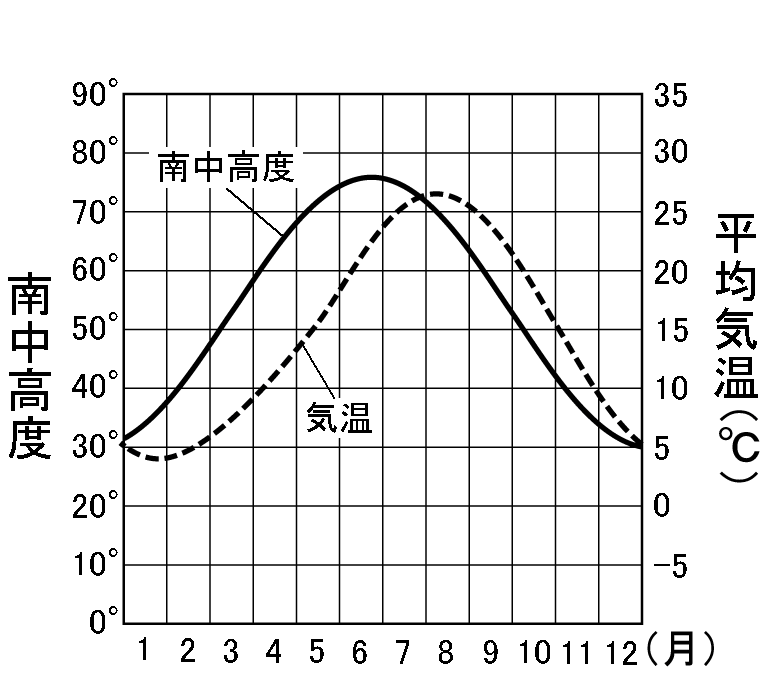 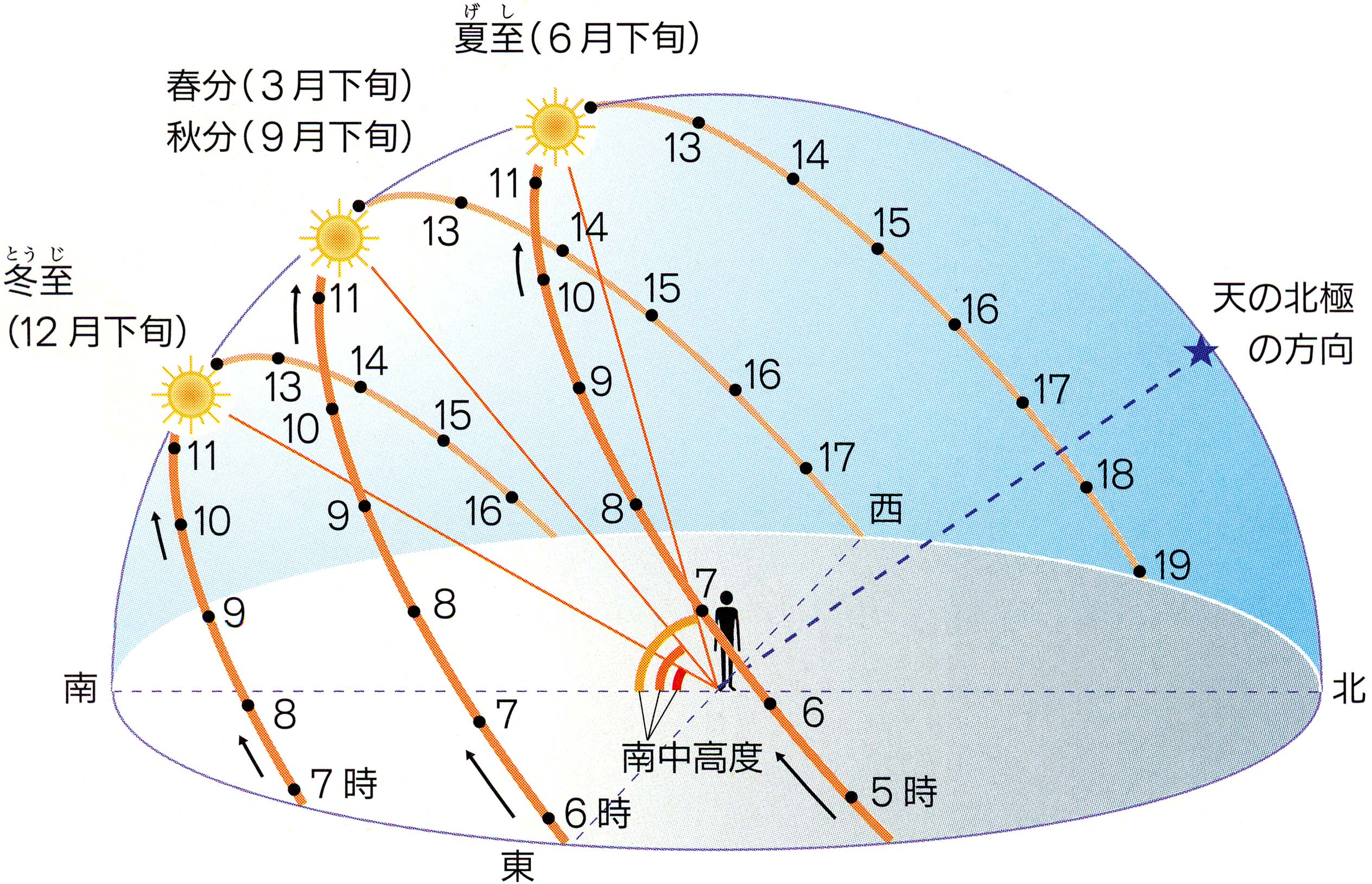 教科書Ｐ７８の図１４を見よう。いろいろな季節の太陽の動きを調べたときの結果である。この図よりわかることは何だろう？　問２　太陽の南中高度が季節により変わるのはなぜか、説明しなさい。地球の（　地軸　）が、公転面と垂直線に対して（　２３．４　度）傾いた状態で公転しているため。　問３　夏至の日と冬至の日の地球と太陽の位置関係を示す図を見ながら、下の文章の（    ）内に適切な言葉を入れなさい。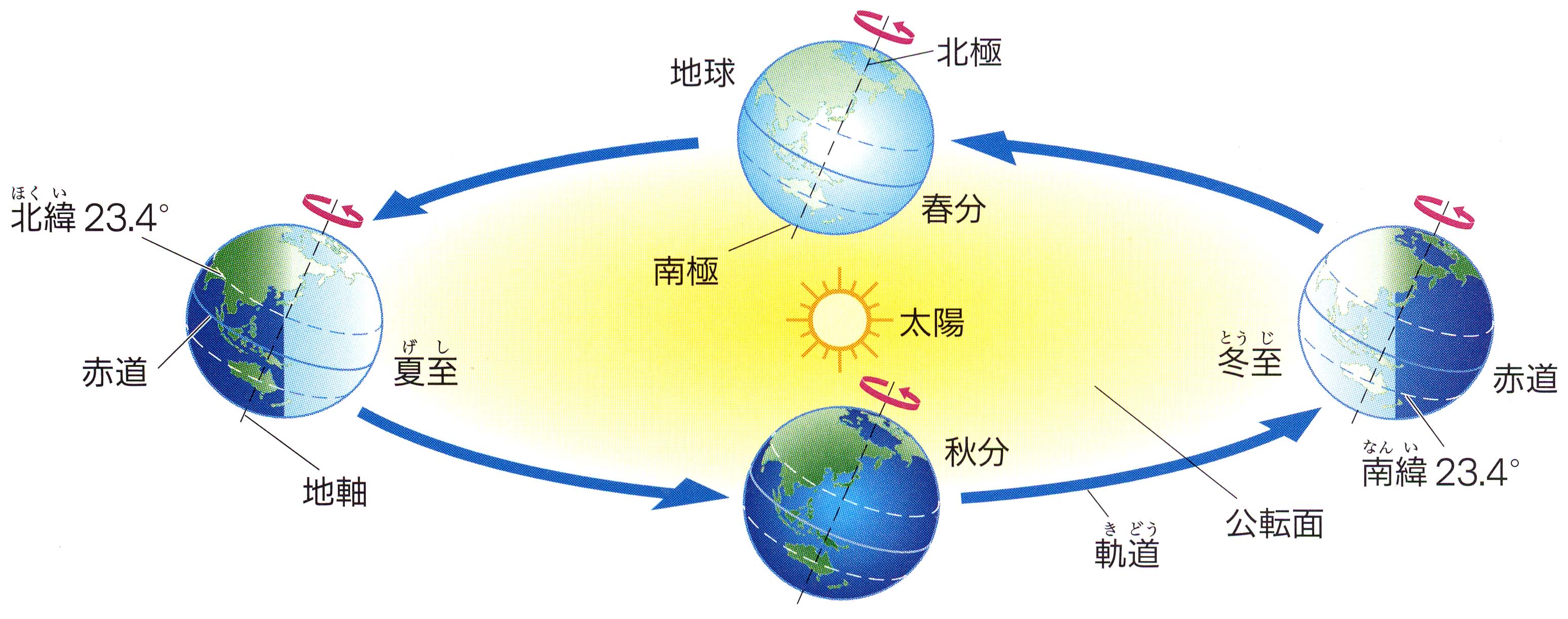 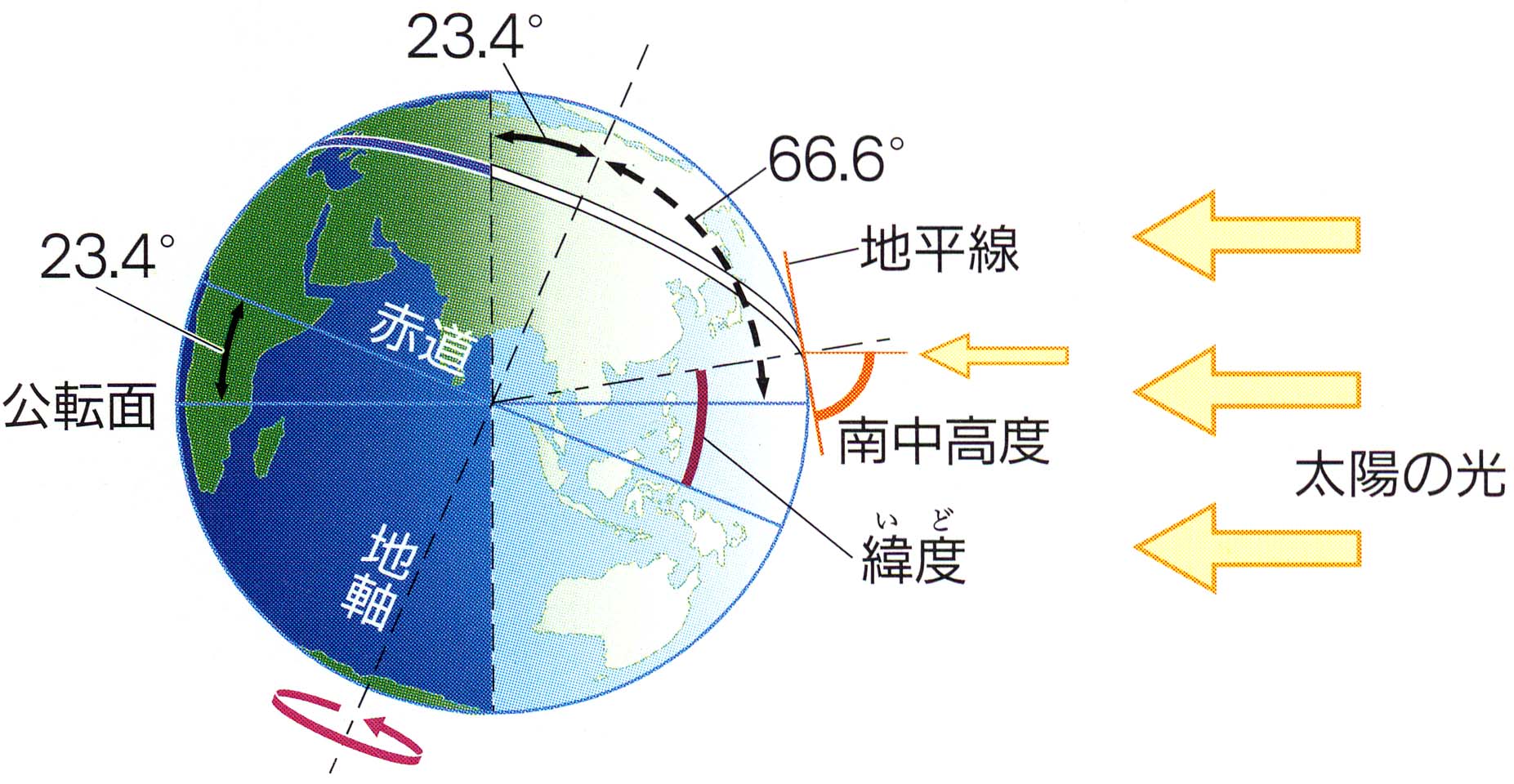 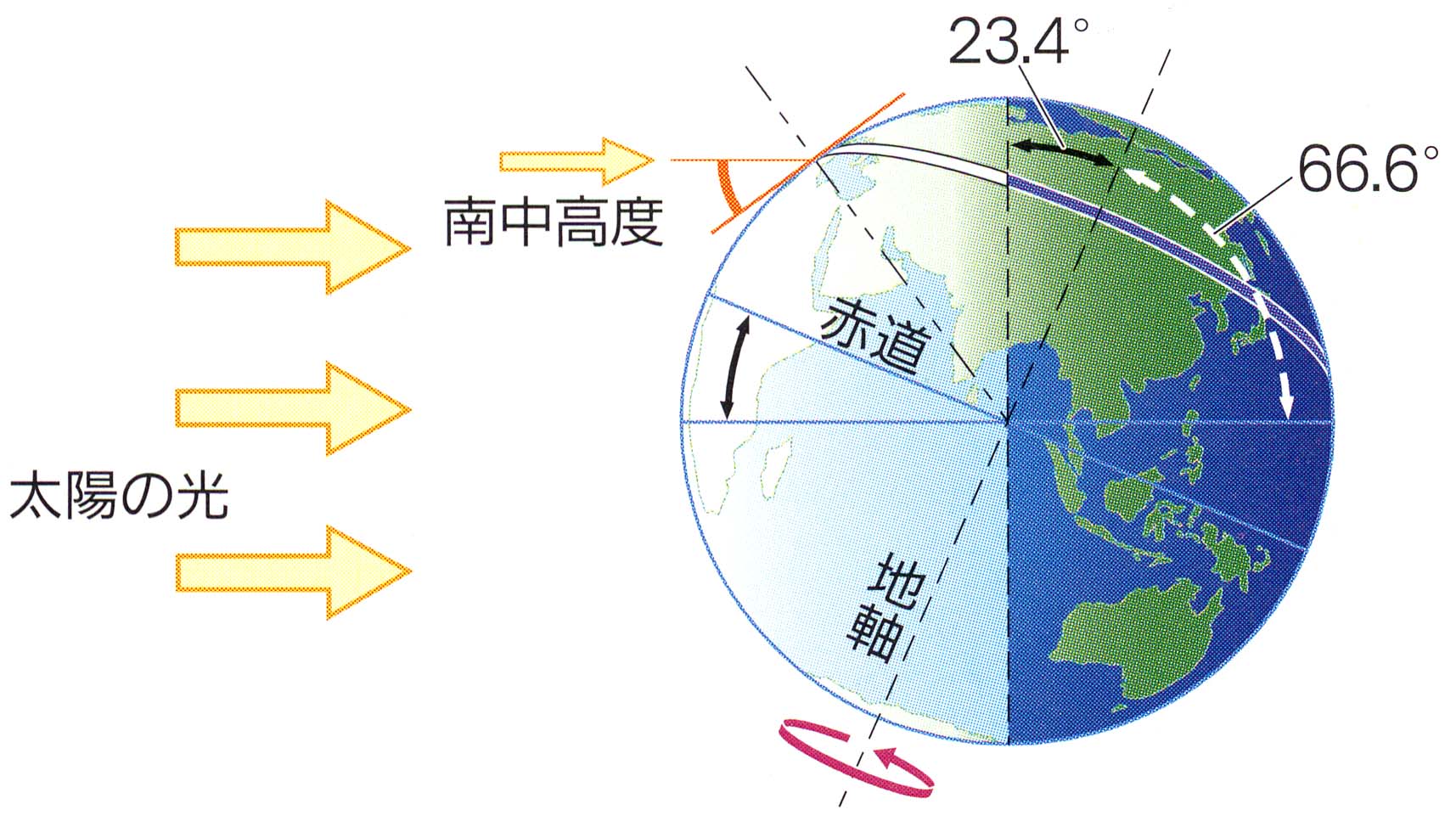 ①　地球は公転面に垂直の方向から（　23.4　度）かたむいている。②　北半球での（　春分・秋分の日　）の太陽の南中高度は「　90度－（観測地点の北緯）　」で求められる。そのため日本の北緯を35度とすると、夏至の日の南中高度は、春分・秋分の日より（　23.4度）高くなるので（　78.4度）となる。冬至の日の南中高度は、春分・秋分の日より（　23.4度）低くなり、（　31.6度）となる。③　北半球では、夏至の日に南中高度がもっとも（　高　く）なり昼の長さが（　長　く）なる。冬至の日には、南中高度が最も（　低　く）なり、昼の時間が（　短　く）なる。問４　地表が受ける日光の量の夏と冬の変化を説明しなさい。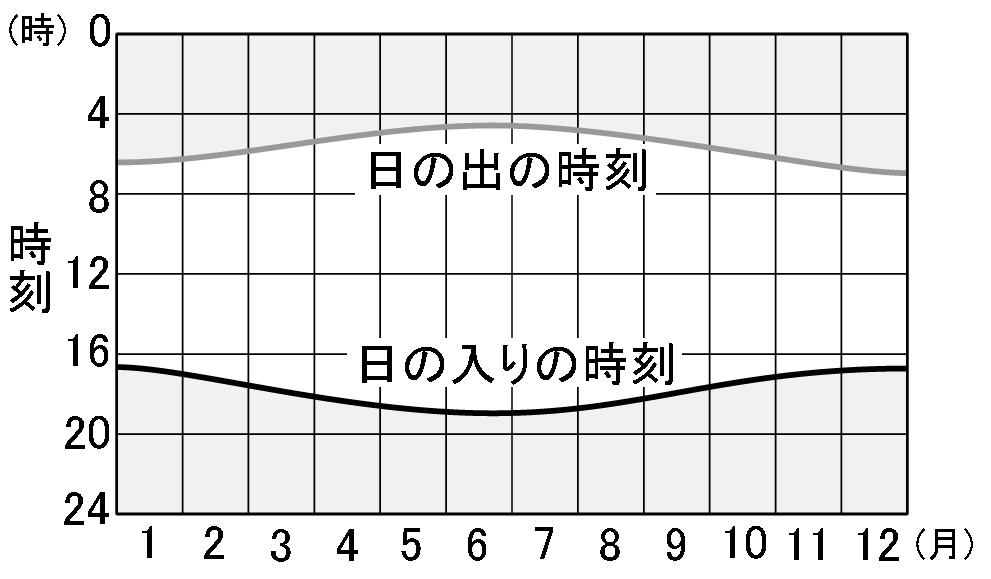 太陽の高度が（　高い　）と、光の当たる角度が（　大きく　）同じ面積の地面が受ける光の量も（　大きい　）。冬は南中高度が（　低く　）地表に当たる光の角度が（　小さい　）ので、昼の時間が（　短い　）なる。そのため、太陽から受ける光の量が夏よりも（　少なく　）なる。３年　　組　　番　氏名　　　　　　　　　　　　　　　　　